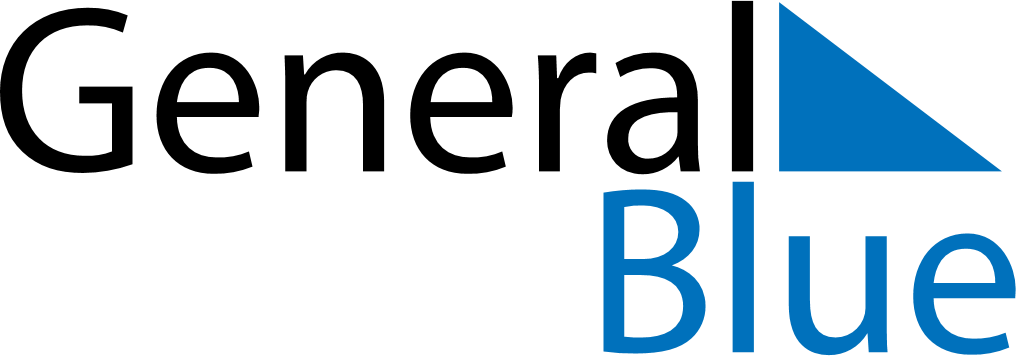 January 2020January 2020January 2020January 2020NicaraguaNicaraguaNicaraguaSundayMondayTuesdayWednesdayThursdayFridayFridaySaturday12334New Year’s Day567891010111213141516171718Birthday of Rubén Darío192021222324242526272829303131